Questionnaire sur la Révolution française Quelle aventure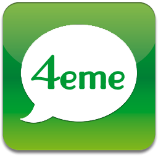 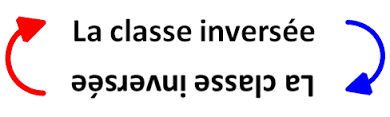 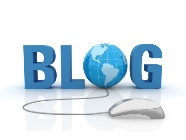 1ère partie : Visionnez la vidéo sur le blog jusque 6’40Pourquoi le peuple est- il en colère ?--2. Explique cette expression : « le peuple veut « divorcer d’avec les privilèges ».Quelle est la plus grande inégalité entre les nobles et le peuple ?Que propose le ministre des finances Necker pour remédier au manque d’argent de l’État ?Pour contrer l’opposition des nobles et du clergé à la réforme des impôts, Louis XVI décide la réunion des états généraux. Qu’est-ce que les états généraux ?Que souhaitent les députés du tiers-état à l’ouverture des états généraux ?2 ème partie : visionnez à partir de 6’40 jusque 15’30Que se passe-t-il le 17 juin 1789 ? Que proclament les députés du Tiers Etat ?Début juillet 1789, que craint le peuple parisien ?Quel grand événement a eu lieu le 14 juillet 1789 ? Décris comment il s’est déroulé.Quelle est la réaction du roi face aux évènements ?3ème partie : Visionnez de 15’30 jusque 25’Quelle cause défend Olympe de Gouges ?D’après Olympe, que font les paysans dans les campagnes ?Que se passe-t-il la nuit du 4 aout 1789 ?Que décide-t-on de faire avec les biens de l’Eglise ?Qu’est ce qui est voté le 26 aout 1789 ?Pourquoi les parisiens vont-ils chercher le roi à Versailles pour le ramener à Paris ?Où la famille royale va-t-elle désormais s’installer ?4ème partie : Visionnez de 25’ jusque 34’Qu’a fait le roi ? Où le Roi a il été arrêté ?Que décide l’assemblée constituante ?Que complote le roi ?Comment prend fin la monarchie constitutionnelle en aout 1792?5ème partie : Visionnez de 34’ jusque la finDe quoi est accusé le roi lors de son procès ?A quoi est- il condamné ?Qui a le pouvoir pendant la Terreur ?Pourquoi a-t-on changé le calendrier pour un calendrier républicain ?Que se passe-t-il en Vendée ?Combien de personnes seront guillotinées en France durant la terreur ?Comment se termine la Terreur ?